ΧΩΡΟΣ ΝΕΑΣ ΑΠΟΘΗΚΗΣ ΦΙΛΟΣΟΦΙΚΗΣ ΣΧΟΛΗΣΔΑΠΕΔΟ ΕΡΓΑΣΤΗΡΙΟΥ ΝΙΚΟΛΑΚΑΚΗ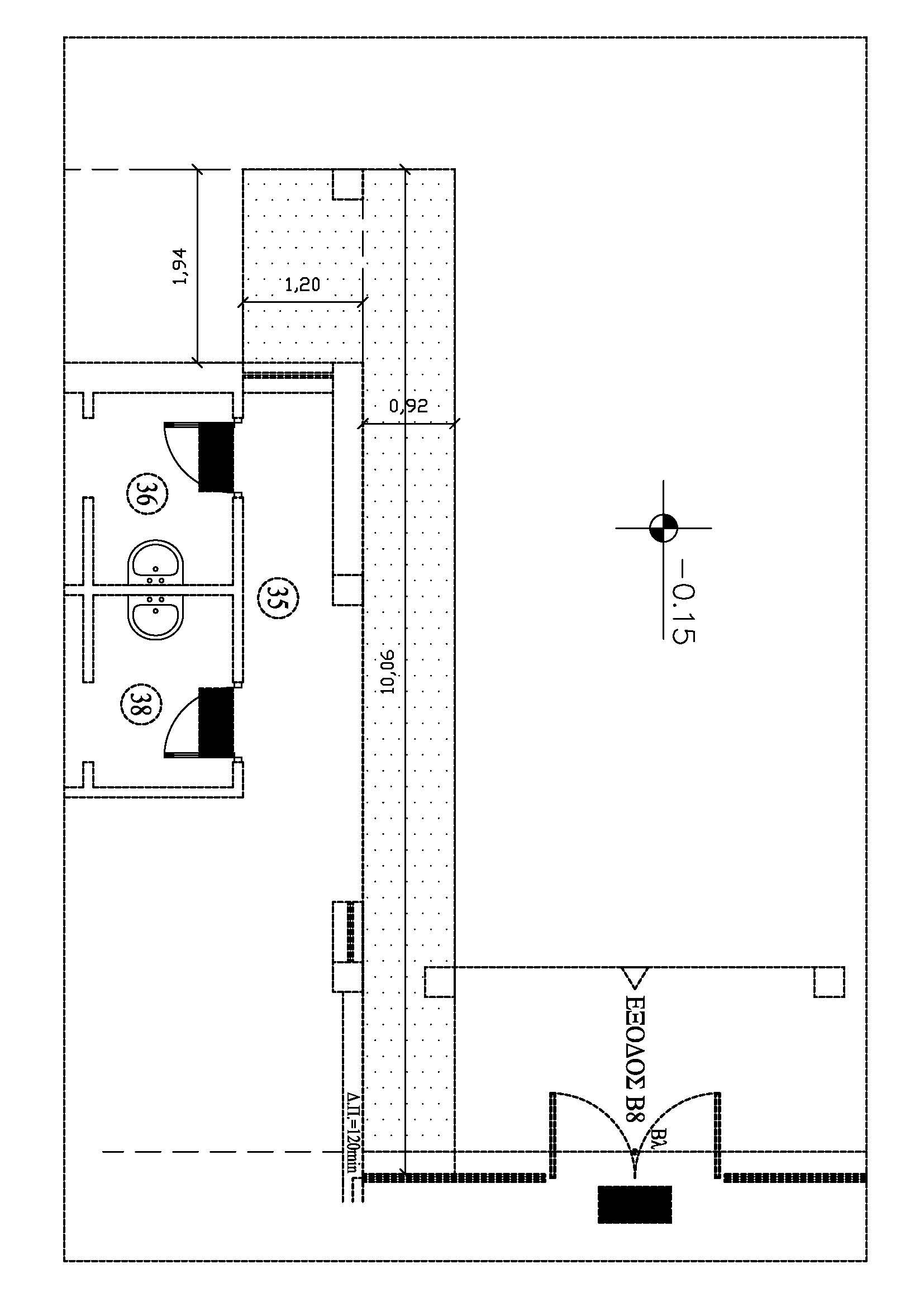 	ΖΑΡΝΤΙΝΙΕΡΑ ΒΙΒΛΙΟΘΗΚΗΣ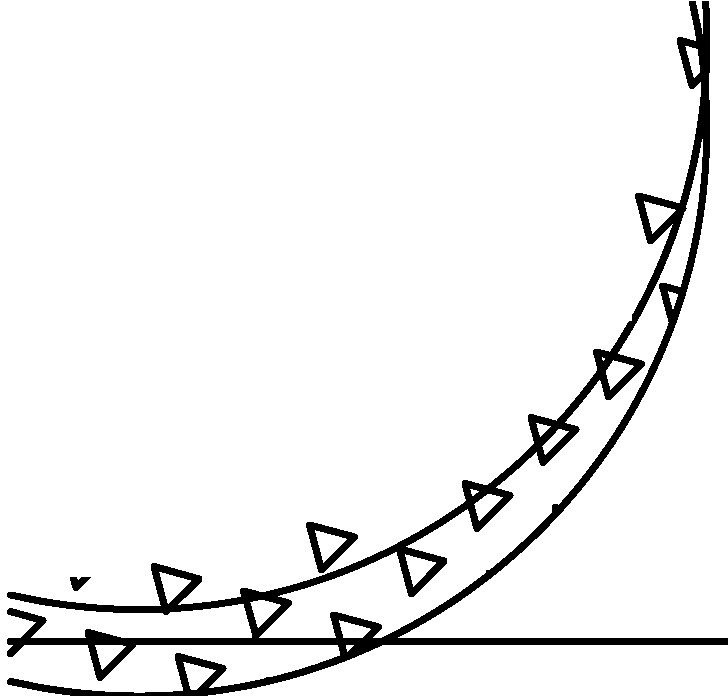 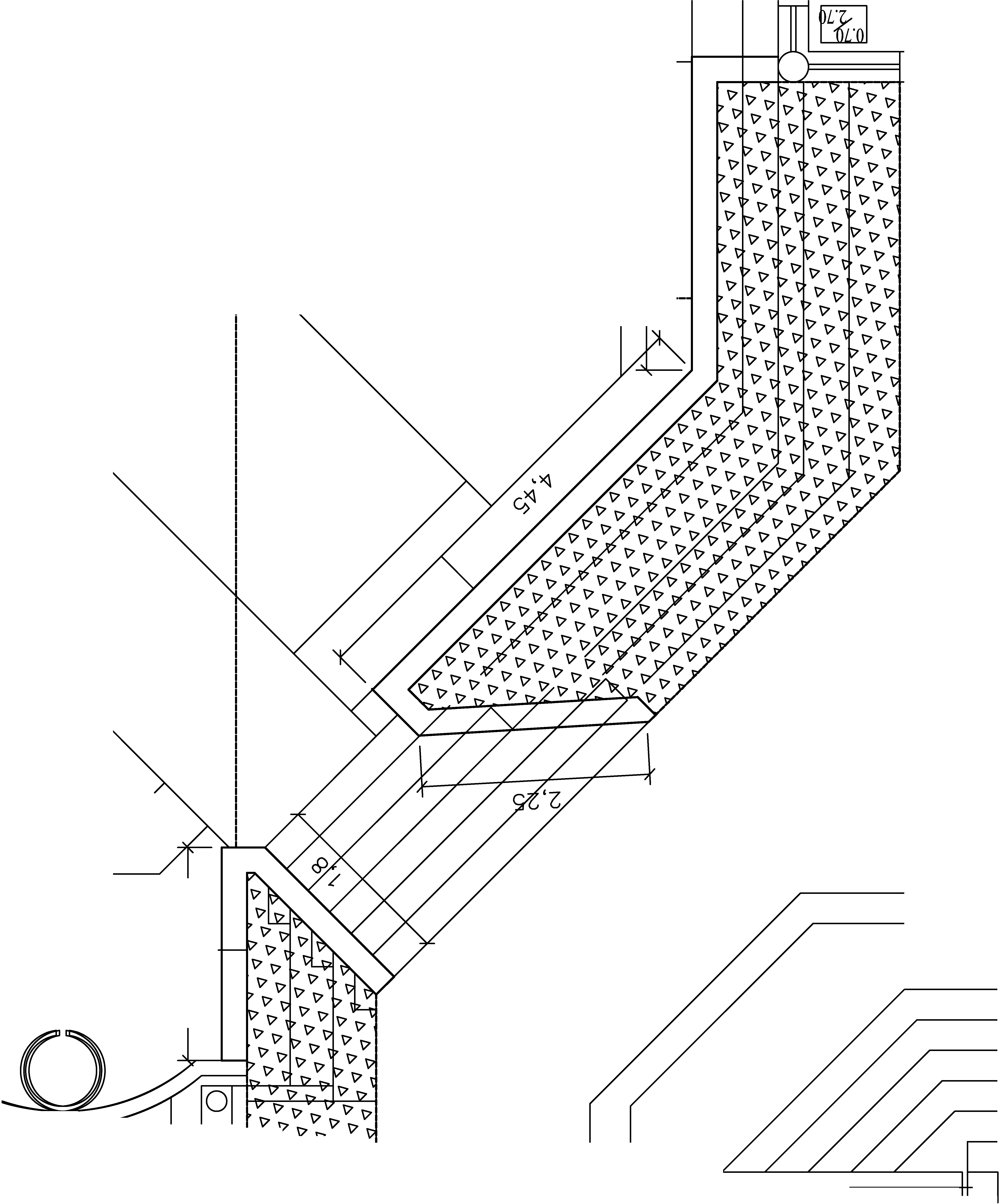 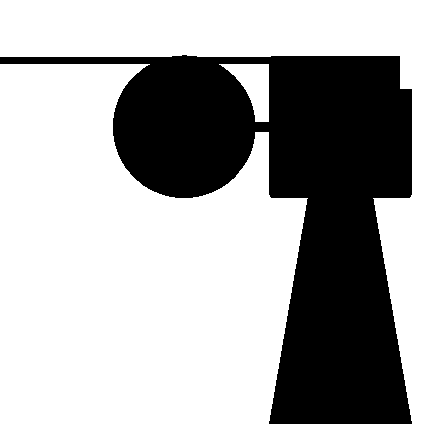 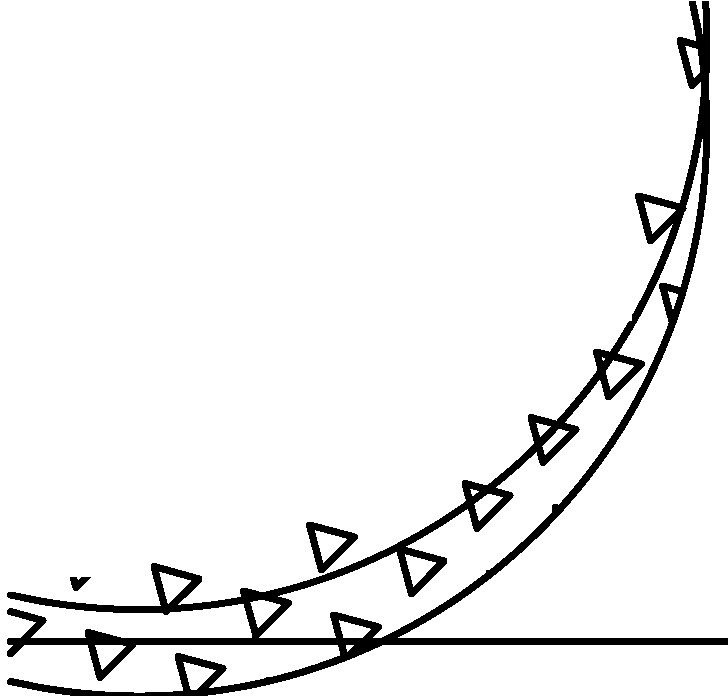 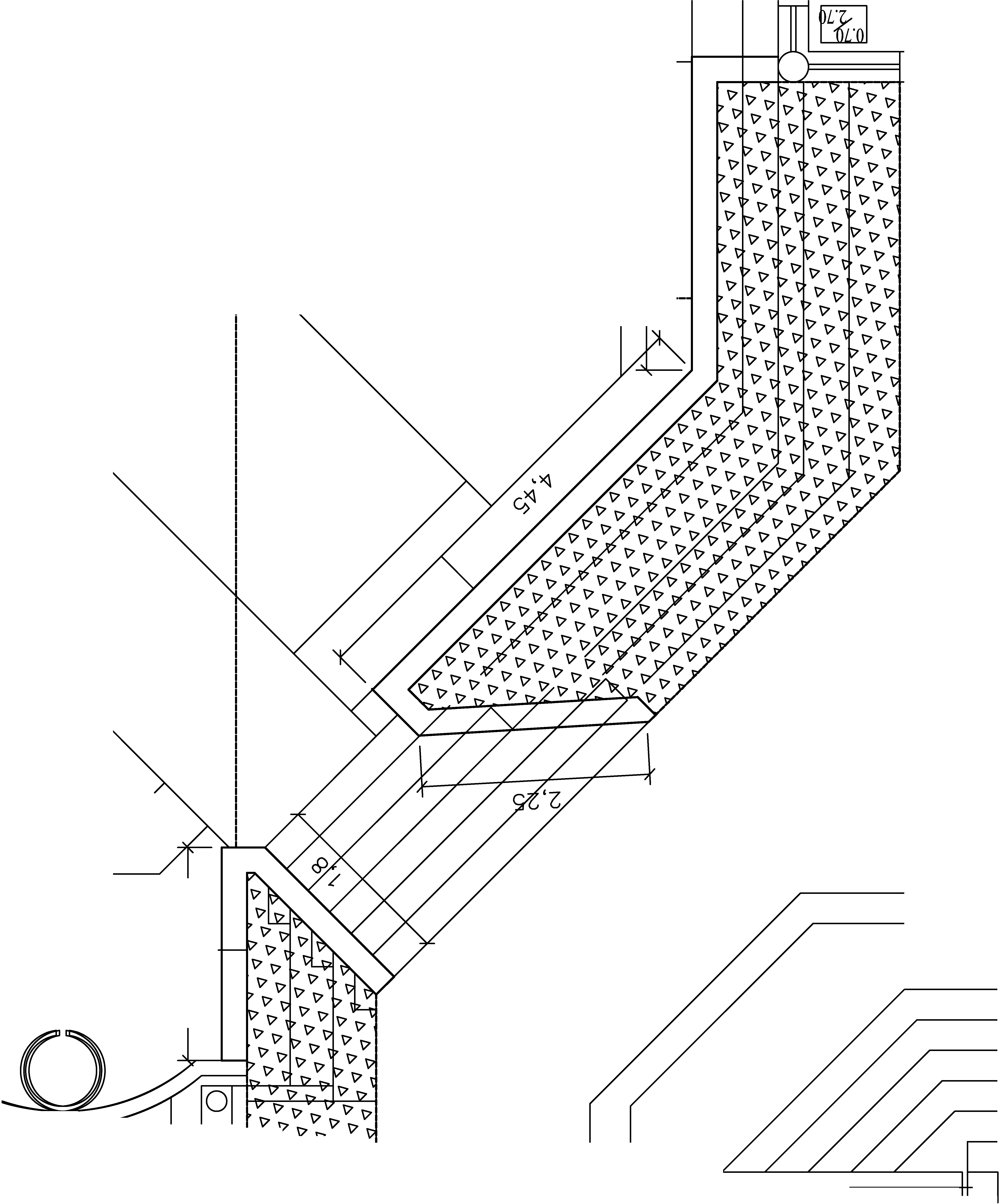 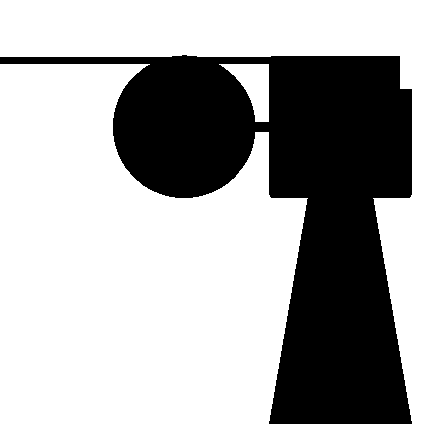 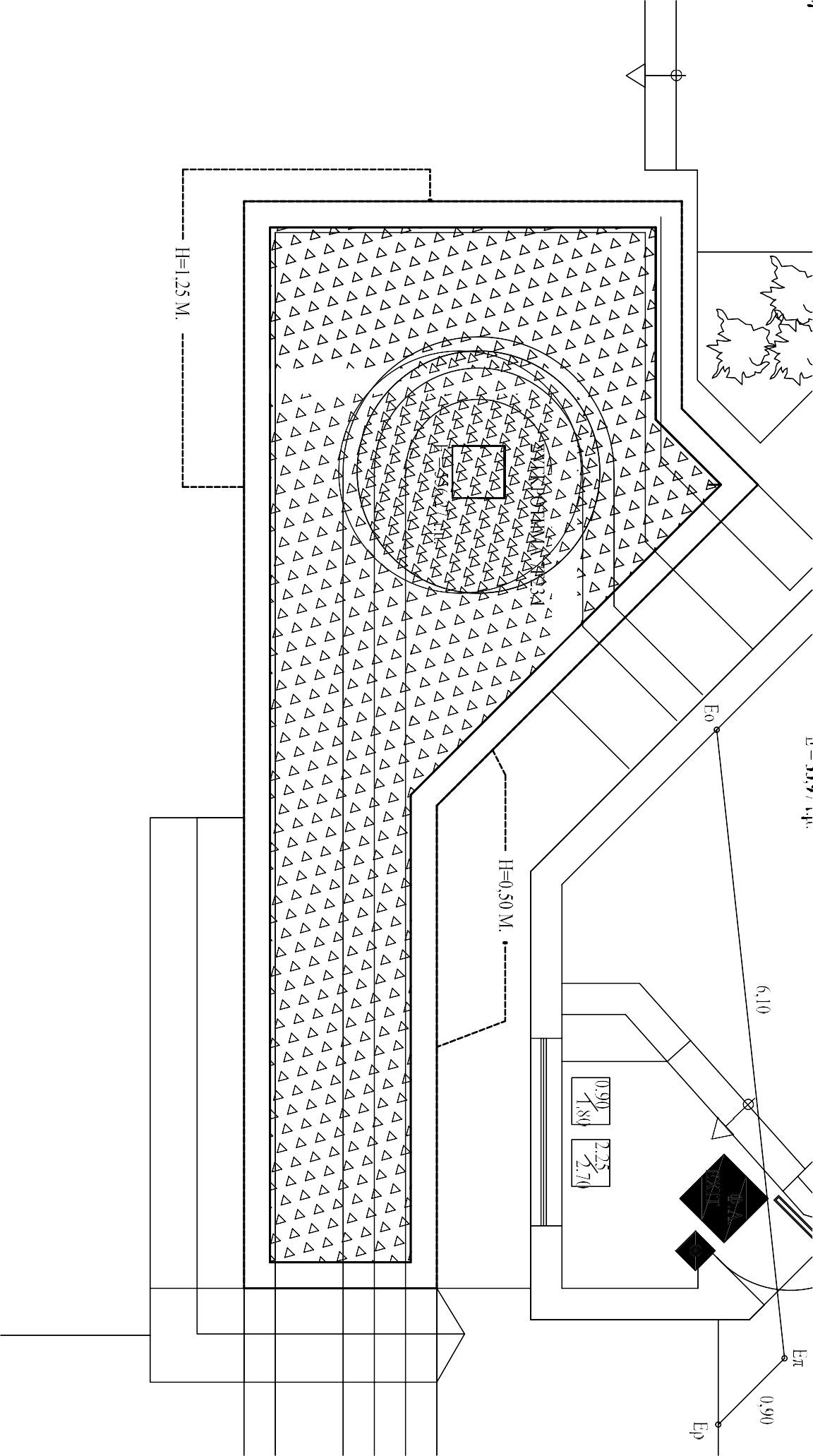   ΚΗΠΑΡΙΟ ΚΕΝΤΡΙΚΗΣ ΠΛΑΤΕΙΑΣ ΜΕΤΑΞΥ Κ7-Κ8                                                          ΚΑΤΟΨΗ ΦΕΓΓΙΤΩΝΔΙΑΣΤΑΣΕΙΣ :1,00Μ * 3,00 ΠΕΡΙΠΟΥ τμ